Massachusetts Department of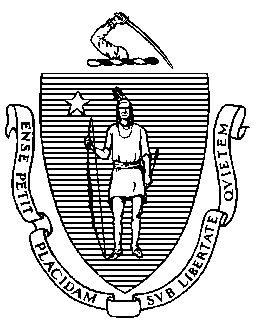 Elementary and Secondary Education75 Pleasant Street, Malden, Massachusetts 02148-4906 	       Telephone: (781) 338-3000                                                                                                                 TTY: N.E.T. Relay 1-800-439-2370MEMORANDUMJeffrey C. RileyCommissionerTo:Members of the Board of Elementary and Secondary EducationFrom:	Jeffrey C. Riley, CommissionerDate:	January 11, 2019Subject:Grant Packages for the Board of Elementary and Secondary EducationPursuant to the authority given to me by the Board of Elementary and Secondary Education at its October 21, 2008 meeting, I approved the following competitive grants.Pursuant to the authority given to me by the Board of Elementary and Secondary Education at its October 21, 2008 meeting, I approved the following competitive grants.Pursuant to the authority given to me by the Board of Elementary and Secondary Education at its October 21, 2008 meeting, I approved the following competitive grants.Pursuant to the authority given to me by the Board of Elementary and Secondary Education at its October 21, 2008 meeting, I approved the following competitive grants.FUND CODEGRANT PROGRAMNUMBER OFPROPOSALS APPROVEDAMOUNT156Innovation Schools Planning-Enhancement Grant9$200,000574Massachusetts Early Literacy Intervention Program-Reading Recovery6$300,000TOTAL TOTAL 15$500,000NAME OF GRANT PROGRAM:   NAME OF GRANT PROGRAM:   Innovation Schools Planning-Enhancement GrantInnovation Schools Planning-Enhancement GrantFUND CODE: 156FUND CODE: 156FUND CODE: 156FUNDS ALLOCATED:     FUNDS ALLOCATED:     $200,000 (State)$200,000 (State)$200,000 (State)$200,000 (State)$200,000 (State)FUNDS REQUESTED:FUNDS REQUESTED:$222,555$222,555$222,555$222,555$222,555PURPOSE: The purpose of this one-time state funded Innovation Schools Planning-Enhancement Grant is to support the planning process needed to develop and establish new and conversion innovation schools by September 2019 or provide district and school support for the enhanced implementation of the autonomies and flexibilities identified in approved innovation plans in academic year 2018-2019.PURPOSE: The purpose of this one-time state funded Innovation Schools Planning-Enhancement Grant is to support the planning process needed to develop and establish new and conversion innovation schools by September 2019 or provide district and school support for the enhanced implementation of the autonomies and flexibilities identified in approved innovation plans in academic year 2018-2019.PURPOSE: The purpose of this one-time state funded Innovation Schools Planning-Enhancement Grant is to support the planning process needed to develop and establish new and conversion innovation schools by September 2019 or provide district and school support for the enhanced implementation of the autonomies and flexibilities identified in approved innovation plans in academic year 2018-2019.PURPOSE: The purpose of this one-time state funded Innovation Schools Planning-Enhancement Grant is to support the planning process needed to develop and establish new and conversion innovation schools by September 2019 or provide district and school support for the enhanced implementation of the autonomies and flexibilities identified in approved innovation plans in academic year 2018-2019.PURPOSE: The purpose of this one-time state funded Innovation Schools Planning-Enhancement Grant is to support the planning process needed to develop and establish new and conversion innovation schools by September 2019 or provide district and school support for the enhanced implementation of the autonomies and flexibilities identified in approved innovation plans in academic year 2018-2019.PURPOSE: The purpose of this one-time state funded Innovation Schools Planning-Enhancement Grant is to support the planning process needed to develop and establish new and conversion innovation schools by September 2019 or provide district and school support for the enhanced implementation of the autonomies and flexibilities identified in approved innovation plans in academic year 2018-2019.PURPOSE: The purpose of this one-time state funded Innovation Schools Planning-Enhancement Grant is to support the planning process needed to develop and establish new and conversion innovation schools by September 2019 or provide district and school support for the enhanced implementation of the autonomies and flexibilities identified in approved innovation plans in academic year 2018-2019.NUMBER OF PROPOSALS RECEIVED:                        10 (2 planning and 8 enhancement)NUMBER OF PROPOSALS RECEIVED:                        10 (2 planning and 8 enhancement)NUMBER OF PROPOSALS RECEIVED:                        10 (2 planning and 8 enhancement)NUMBER OF PROPOSALS RECEIVED:                        10 (2 planning and 8 enhancement)NUMBER OF PROPOSALS RECEIVED:                        10 (2 planning and 8 enhancement)NUMBER OF PROPOSALS RECEIVED:                        10 (2 planning and 8 enhancement)NUMBER OF PROPOSALS RECEIVED:                        10 (2 planning and 8 enhancement)NUMBER OF PROPOSALS RECOMMENDED:             9NUMBER OF PROPOSALS RECOMMENDED:             9NUMBER OF PROPOSALS RECOMMENDED:             9NUMBER OF PROPOSALS RECOMMENDED:             9NUMBER OF PROPOSALS RECOMMENDED:             9NUMBER OF PROPOSALS RECOMMENDED:             9NUMBER OF PROPOSALS RECOMMENDED:             9NUMBER OF PROPOSALS NOT RECOMMENDED:  NUMBER OF PROPOSALS NOT RECOMMENDED:  NUMBER OF PROPOSALS NOT RECOMMENDED:         1       1       1       1RESULT OF FUNDING: Planning grant funds will support stipends to educators to engage in the innovation schools planning process. Enhancement grant funds will support professional development, contractual services, and curriculum updates in eight school districts. RESULT OF FUNDING: Planning grant funds will support stipends to educators to engage in the innovation schools planning process. Enhancement grant funds will support professional development, contractual services, and curriculum updates in eight school districts. RESULT OF FUNDING: Planning grant funds will support stipends to educators to engage in the innovation schools planning process. Enhancement grant funds will support professional development, contractual services, and curriculum updates in eight school districts. RESULT OF FUNDING: Planning grant funds will support stipends to educators to engage in the innovation schools planning process. Enhancement grant funds will support professional development, contractual services, and curriculum updates in eight school districts. RESULT OF FUNDING: Planning grant funds will support stipends to educators to engage in the innovation schools planning process. Enhancement grant funds will support professional development, contractual services, and curriculum updates in eight school districts. RESULT OF FUNDING: Planning grant funds will support stipends to educators to engage in the innovation schools planning process. Enhancement grant funds will support professional development, contractual services, and curriculum updates in eight school districts. RESULT OF FUNDING: Planning grant funds will support stipends to educators to engage in the innovation schools planning process. Enhancement grant funds will support professional development, contractual services, and curriculum updates in eight school districts. RECIPIENTSRECIPIENTSRECIPIENTSRECIPIENTSAMOUNTSBarnstable Public Schools: Proposed school name: Barnstable Community Innovation SchoolBarnstable Public Schools: Proposed school name: Barnstable Community Innovation SchoolBarnstable Public Schools: Proposed school name: Barnstable Community Innovation SchoolBarnstable Public Schools: Proposed school name: Barnstable Community Innovation School$10,000Boston Public Schools: Margarita Muniz AcademyBoston Public Schools: Margarita Muniz AcademyBoston Public Schools: Margarita Muniz AcademyBoston Public Schools: Margarita Muniz Academy$30,000Fitchburg Public Schools: McKay Arts AcademyFitchburg Public Schools: McKay Arts AcademyFitchburg Public Schools: McKay Arts AcademyFitchburg Public Schools: McKay Arts Academy$15,000Leominster Public Schools: Leominster Center for ExcellenceLeominster Public Schools: Leominster Center for ExcellenceLeominster Public Schools: Leominster Center for ExcellenceLeominster Public Schools: Leominster Center for Excellence$20,298Lowell Public Schools: The Career Academy Lowell Public Schools: The Career Academy Lowell Public Schools: The Career Academy Lowell Public Schools: The Career Academy $19,200Orange Public Schools: Dexter Park Innovation SchoolOrange Public Schools: Dexter Park Innovation SchoolOrange Public Schools: Dexter Park Innovation SchoolOrange Public Schools: Dexter Park Innovation School$30,000Quaboag Regional School District: Quaboag Regional Middle Innovation SchoolQuaboag Regional School District: Quaboag Regional Middle Innovation SchoolQuaboag Regional School District: Quaboag Regional Middle Innovation SchoolQuaboag Regional School District: Quaboag Regional Middle Innovation School$29,740Revere Public Schools: Paul Revere Innovation SchoolRevere Public Schools: Paul Revere Innovation SchoolRevere Public Schools: Paul Revere Innovation SchoolRevere Public Schools: Paul Revere Innovation School$15,762Springfield Public Schools: The Springfield Renaissance SchoolSpringfield Public Schools: The Springfield Renaissance SchoolSpringfield Public Schools: The Springfield Renaissance SchoolSpringfield Public Schools: The Springfield Renaissance School$30,000TOTAL STATE FUNDSTOTAL STATE FUNDSTOTAL STATE FUNDSTOTAL STATE FUNDS$200,000NAME OF GRANT PROGRAM:   Massachusetts Early Literacy Intervention Program - Reading RecoveryMassachusetts Early Literacy Intervention Program - Reading RecoveryFUND CODE: 574FUNDS ALLOCATED:     $300,000 (State)$300,000 (State)$300,000 (State)FUNDS REQUESTED:$300,557$300,557$300,557PURPOSE: This state-funded competitive grant program provides funds to support ongoing professional development for Reading Recovery, an early literacy tutorial program, designed as a short-term intervention program for children struggling with reading in first grade.PURPOSE: This state-funded competitive grant program provides funds to support ongoing professional development for Reading Recovery, an early literacy tutorial program, designed as a short-term intervention program for children struggling with reading in first grade.PURPOSE: This state-funded competitive grant program provides funds to support ongoing professional development for Reading Recovery, an early literacy tutorial program, designed as a short-term intervention program for children struggling with reading in first grade.PURPOSE: This state-funded competitive grant program provides funds to support ongoing professional development for Reading Recovery, an early literacy tutorial program, designed as a short-term intervention program for children struggling with reading in first grade.NUMBER OF PROPOSALS RECEIVED:NUMBER OF PROPOSALS RECEIVED:66NUMBER OF PROPOSALS RECOMMENDED:NUMBER OF PROPOSALS RECOMMENDED:66NUMBER OF PROPOSALS NOT RECOMMENDED:NUMBER OF PROPOSALS NOT RECOMMENDED:00RESULT OF FUNDING: Research demonstrates that the majority of students can learn to read and write through effective classroom instruction. Some students need short-term individualized intervention in order to do so. This grant will support the training of new and established teachers of Reading Recovery, a research-based intervention for early literacy in first grade. Funds are awarded to districts with a Reading Recovery program, as well as Educational Collaboratives that support a Reading Recovery regional training site, to support ongoing professional development in early literacy intervention for implementing teachers; initial intensive training for new Reading Recovery teachers; and ongoing documentation and evaluation of results for students involved in Reading Recovery.RESULT OF FUNDING: Research demonstrates that the majority of students can learn to read and write through effective classroom instruction. Some students need short-term individualized intervention in order to do so. This grant will support the training of new and established teachers of Reading Recovery, a research-based intervention for early literacy in first grade. Funds are awarded to districts with a Reading Recovery program, as well as Educational Collaboratives that support a Reading Recovery regional training site, to support ongoing professional development in early literacy intervention for implementing teachers; initial intensive training for new Reading Recovery teachers; and ongoing documentation and evaluation of results for students involved in Reading Recovery.RESULT OF FUNDING: Research demonstrates that the majority of students can learn to read and write through effective classroom instruction. Some students need short-term individualized intervention in order to do so. This grant will support the training of new and established teachers of Reading Recovery, a research-based intervention for early literacy in first grade. Funds are awarded to districts with a Reading Recovery program, as well as Educational Collaboratives that support a Reading Recovery regional training site, to support ongoing professional development in early literacy intervention for implementing teachers; initial intensive training for new Reading Recovery teachers; and ongoing documentation and evaluation of results for students involved in Reading Recovery.RESULT OF FUNDING: Research demonstrates that the majority of students can learn to read and write through effective classroom instruction. Some students need short-term individualized intervention in order to do so. This grant will support the training of new and established teachers of Reading Recovery, a research-based intervention for early literacy in first grade. Funds are awarded to districts with a Reading Recovery program, as well as Educational Collaboratives that support a Reading Recovery regional training site, to support ongoing professional development in early literacy intervention for implementing teachers; initial intensive training for new Reading Recovery teachers; and ongoing documentation and evaluation of results for students involved in Reading Recovery.RECIPIENTSAMOUNTSBoston Public Schools$53,571Cambridge Public Schools$46,436Collaborative for Educational Services$71,428Dennis-Yarmouth Regional School District$76,785Haverhill Public Schools$20,871Springfield Public Schools$30,909TOTAL STATE FUNDS$300,000